Об утверждении результатов публичных слушаний по  проекту решения Совета сельского поселения Октябрьский сельсовет муниципального района Стерлитамакский район Республики Башкортостан о внесении изменений в Правила землепользования и застройки территории сельского поселения Октябрьский сельсовет Стерлитамакского района Республики БашкортостанВ соответствии со ст. 28 Федерального закона от 06.10.2003 № 131-ФЗ (в ред. от 23.06.2016 № 197-ФЗ) «Об общих принципах организации местного самоуправления в Российской Федерации», ст. 39, 40, 46 Градостроительного кодекса Российской Федерации, Правилами землепользования и застройки территории сельского поселения Октябрьский сельсовет, Уставом сельского поселения Октябрьский сельсовет муниципального района Стерлитамакский район Республики Башкортостан, в целях соблюдения прав человека на благоприятные условия жизнедеятельности, прав и законных интересов правообладателей земельных участков и объектов капитального строительства, с целью приведения в соответствие Правил землепользования и застройки территории сельского поселения Октябрьский сельсовет с федеральным законодательством, а также исключения коррупциогенных факторов, учитывая  протест Прокуратуры Стерлитамакского района на решение Совета сельского поселения Октябрьский сельсовет от 29.12.2009 г. №25, утверждающий Правила землепользования и застройки сельского поселения Октябрьский сельсовет, Совет сельского поселения Октябрьский сельсовет муниципального района Стерлитамакский район Республики Башкортостан, а также учитывая результаты публичных слушаний, состоявшихся 28.12.2016.г, назначенных решением Совета сельского поселения Октябрьский сельсовет № 14-68 от 21.10.2016 г., Совет сельского поселения Октябрьский сельсовет решил:       1. Утвердить результаты публичных слушаний по  проекту решения Совета сельского поселения Октябрьский сельсовет муниципального района Стерлитамакский район Республики Башкортостан «О внесении изменений в Правила землепользования и застройки территории сельского поселения Октябрьский сельсовет Стерлитамакского района Республики Башкортостан»2. Настоящее решение обнародовать в установленном порядке.3. Контроль за исполнением настоящего решения возложить на постоянную комиссию по социально-гуманитарным вопросам (Юсупова В.М).Глава сельского поселенияОктябрьский сельсоветмуниципального района Стерлитамакский районРеспублики Башкортостан                                                       Г.Я. Гафиева             с. Октябрьское№ От 29.12.2016 г.ЗАКЛЮЧЕНИЕкомиссии по результатам публичных слушаний попроекту решения Совета сельского поселения Октябрьский сельсовет о внесении изменений в Правила землепользования и застройки территории сельского поселения Октябрьский сельсовет Стерлитамакского района Республики БашкортостанВ соответствии со ст. 28 Федерального закона от 06.10.2003 № 131-ФЗ (в ред. от 23.06.2016 № 197-ФЗ) «Об общих принципах организации местного самоуправления в Российской Федерации», ст. 39, 40, 46 Градостроительного кодекса Российской Федерации, Правилами землепользования и застройки территории сельского поселения Октябрьский сельсовет, Уставом сельского поселения Октябрьский сельсовет муниципального района Стерлитамакский район Республики Башкортостан, в целях соблюдения прав человека на благоприятные условия жизнедеятельности, прав и законных интересов правообладателей земельных участков и объектов капитального строительства, с целью приведения в соответствие Правил землепользования и застройки территории сельского поселения Октябрьский сельсовет с федеральным законодательством, а также исключения коррупциогенных факторов, учитывая  протест Прокуратуры Стерлитамакского района на решение Совета сельского поселения Октябрьский сельсовет от 29.12.2009 г. №25, утверждающий Правила землепользования и застройки сельского поселения Октябрьский сельсовет, Совет сельского поселения Октябрьский сельсовет муниципального района Стерлитамакский район Республики Башкортостан Публичные слушания проходили 28 декабря   2016 г. в 16 ч. 00 мин. в  Администрации сельского поселения по ул. Мира , д. 9, село Октябрьское Стерлитамакского района Республики Башкортостан.На публичных слушаниях  присутствовало 10 жителей.Инициатором мероприятий представлена информация по вносимым изменениям в  Правила землепользования и застройки территории сельского поселения Октябрьский сельсовет, внесенным на основании ст. 30-32, п.1 ч.3 ст. 30, п. 1 ч. 3 ст. 30, ч. 1 ст. 38 Градостроительного кодекса Российской ФедерацииОт граждан и заинтересованных лиц в комиссию, ответственную за организацию и проведение публичных слушаний не  поступило ни одного  предложения, в поддержку проекта о внесении изменений в Правила землепользования и застройки территории сельского поселения Октябрьский сельсовет Стерлитамакского района Республики Башкортостан  выслушано 1 выступление. По результатам проведения публичных слушаний сделано следующее заключение:1)Публичные слушания по вопросу обсуждения проекта муниципального правового акта о внесении изменений в Правила землепользования и застройки территории сельского поселения Октябрьский  сельсовет  муниципального района Стерлитамакский район РБ, считать состоявшимися.2) Процедура проведения публичных слушаний по  вопросу обсуждения проекта муниципального правового акта о внесении изменений в Правила землепользования и застройки территории сельского поселения  Октябрьский сельсовет муниципального района Стерлитамакский район Республики Башкортостан  соответствует Федеральному закону от 06.10.2003 № 131-Ф3 «Об общих принципах организации местного самоуправления в Российской Федерации», Градостроительному кодексу, Уставу сельского поселения Октябрьский сельсовет муниципального района Стерлитамакский  район Республики Башкортостан.3) В целом проект муниципального правового акта о внесении изменений в Правила землепользования и застройки территории  сельского поселения Октябрьский сельсовет муниципального района Стерлитамакский район Республики Башкортостан  соответствует действующему законодательству Российской Федерации и подлежит принятию Советом сельского поселения Октябрьский сельсовет  муниципального района Стерлитамакский район Республики Башкортостан с учетом предложений граждан рекомендованных комиссией, ответственную за организацию и проведение публичных слушаний.ЗАКЛЮЧЕНИЕкомиссии по проведению публичных слушаний по проекту решения Совета сельского поселения Октябрьский сельсовет муниципального района Стерлитамакский район Республики Башкортостан «О внесении изменений в Правила землепользования и застройки территории сельского поселения Октябрьский сельсовет Стерлитамакского района Республики БашкортостанБашkортостан РеспубликаһыныңСтəрлетамаk районы муниципаль районының Октябрь ауыл советы ауыл биләмәһе Советы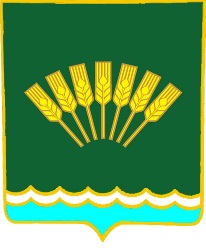 Совет сельского поселенияОктябрьский сельсоветмуниципального районаСтерлитамакский район Республики Башкортостан____________________________________________________________________        К А Р А Р                                                             Р Е Ш Е Н И Е____________________________________________________________________        К А Р А Р                                                             Р Е Ш Е Н И Е____________________________________________________________________        К А Р А Р                                                             Р Е Ш Е Н И Е№№Наименование проекта правового акта выносимого на рассмотрение публичных слушанийМесто и время проведения публичных слушанийКоличество присутствовавших на публичных слушаниях Количество предложений по проекту правового актаРезультат голосования членов комиссии по проведению публичных слушанийРезультат рассмотрения проекта правового акта1Проект Решения О внесении изменений в Правила землепользования и застройки территории сельского поселения  Октябрьский сельсовет муниципального района Стерлитамакский район Республики БашкортостанС. Октябрьское ул. Мира д.928.12.2016 г. года в 16ч.00 мин.10010Комиссия предлагает направить на рассмотрение и утверждение Совета сельского поселения